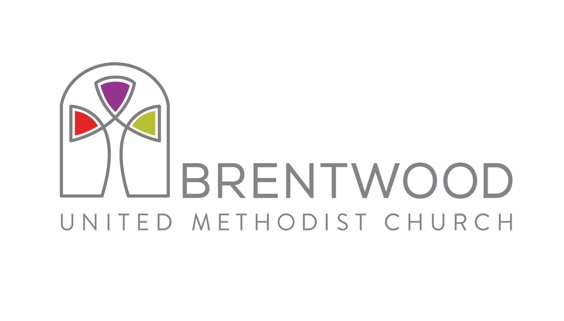 Participant’s Full Name__________________________________________________________       Address______________________________________________________________________Gender:  Male_____  Female_____				Date of Birth____________________Marital Status:   Married_____   Single_____   Divorced_____   Widow/er_____How did you hear about the Sunny Day Club?________________________________________Emergency Information:  Doctor’s Name________________________________________________________________Address_______________________________________________  Phone #________________Hospital Preference_____________________________________________________________Participant’s Insurance Carrier____________________________________________________Policy #______________________________________________________________________Allergies_____________________________________________________________________Do you have a pacemaker or in-dwelling defibrillator?  	YES   		NO    List all physical problems, including mental health issues and communicable diseases:_________________________________________________________________________________________________________________________________________________________List any dietary or physical restrictions:  _________________________________________________________________________________________________________________________List Medications/Dosage:  ____________________________________________________________________________________________________________________________________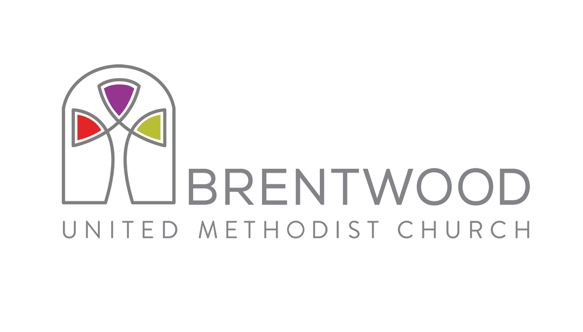 Caregiver Contact Information:Caregiver’s Name:  ___________________________________ Relationship_______________Address if different from participant:_______________________________________________Phone #s:  (H)  __________________  (C)  __________________  (W)  __________________Email Address:  _______________________________________________________________Alternate Contact Person:______________________________  Relationship_______________Address:  _____________________________________________________________________Phone #s:  (H)  __________________  (C)  __________________  (W)  __________________I hereby release Brentwood United Methodist Church (hereafter “BUMC”), its staff, employees, and volunteers from any liability for injury or damages suffered by the above participant during the course of the Sunny Day Club program and agree to release, indemnify and waive any rights by subrogation I may have, and hold harmless BUMC, its staff, employees, volunteers from injury or damages to the above participant.  I acknowledge that BUMC cannot and does not assume responsibility for undesirable incidents or injuries should the participant leave the BUMC campus without permission. I hereby consent and authorize the Sunny Day Club staff (paid and volunteer) to obtain emergency medical treatment for the above participant in the case of injury or illness upon presentation of this authorization or photocopy thereof.I understand that every reasonable effort will be made to ensure the safety of the Participant.PLEASE NOTE THAT IT IS THE RESPONSIBILITY OF EACH PARTICIPANT AND GUARDIAN TO UPDATE THIS INFORMATION AS THE NEED ARISES._______________________________________________ 		____________________			Participant Signature							Date_______________________________________________		____________________			Guardian Signature							          Date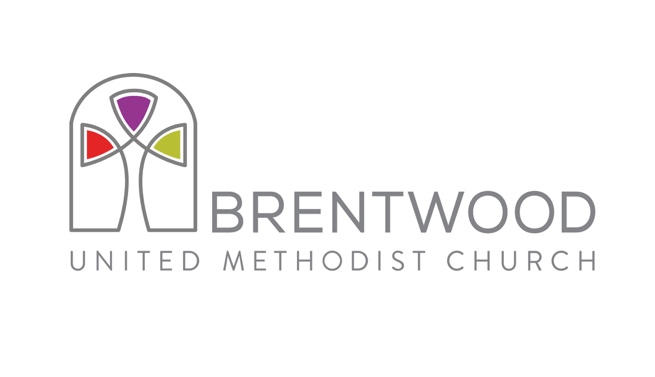 Sunny Day Club Interest ProfileName:  ____________________________________________  Date:  ____________________Name Participant likes to be called:  _______________________________________________Family History (marital history, number and names of children, where they live, and other important relationships):  ____________________________________________________________________________________________________________________________________________________________________________________________________________________________________________________________________________________________________________________________________________________________________________Friends/Pets:  ___________________________________________________________________________________________________________________________________________________________________________________________________________________________Childhood History (Place of birth, info on parents, nationality, languages spoken, experiences, pastimes, etc):  ____________________________________________________________________________________________________________________________________________________________________________________________________________________________________________________________________________________________________________________________________________________________________________________Education/Former Occupations (Years of work, what they enjoyed):  ____________________________________________________________________________________________________________________________________________________________________________________________________________________________________________________________Sunny Day Club Interest ProfilePrevious Interests, Awards, Volunteer Activities:  ______________________________________________________________________________________________________________________________________________________________________________________________Current Interests and Hobbies:  _____________________________________________________________________________________________________________________________________________________________________________________________________________Musical Tastes (Play instrument?  Sing?  What music do they enjoy?):  _____________________________________________________________________________________________________________________________________________________________________________Clubs/Organizations:  ________________________________________________________________________________________________________________________________________Religious Preference:  __________________________________________________________Social Interaction (Enjoy large social functions?  Small groups?  Being alone?):  ___________________________________________________________________________________________________________________________________________________________________________________________________________________________________________________Comments:  _________________________________________________________________________________________________________________________________________________________________________________________________________________________________________________________________________________________________________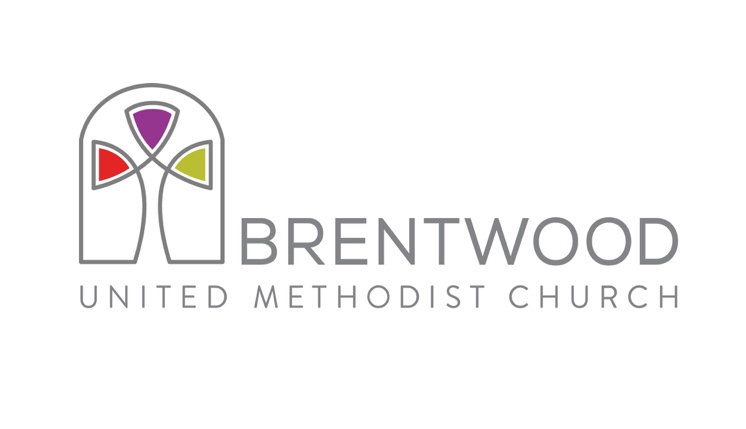 Sunny Day Club Photo ReleaseName:  ______________________________________  Date:  ________________The above-mentioned named participant gives permission for the release of 
photographs to be made of him/her while engaged in Sunny Day Club activities.   These photos may be used for publicity/promotion of Sunny Day Club and also for 
identification purposes.________________________________     ________________________________				Participant Signature				Guardian Signature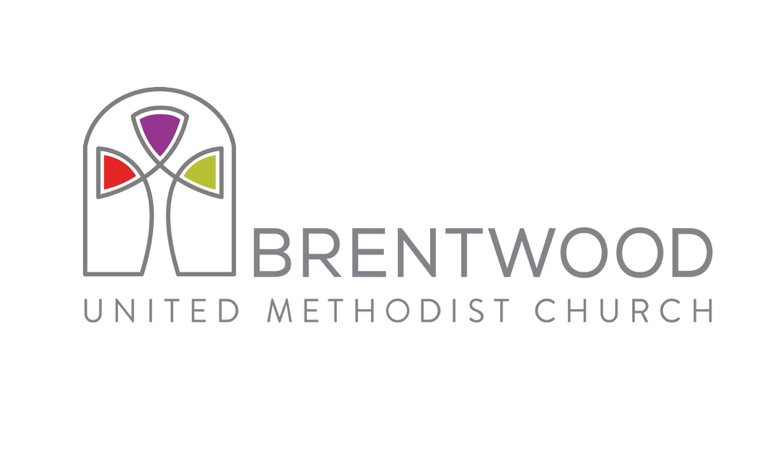 Sunny Day Club Pick Up/Drop Off ReleaseParticipant’s Name:  _________________________________________________I understand that the participant named above must be signed in prior to participating in the Sunny Day Club, and must be signed out prior to leaving.  The following people have my permission to pick up or drop off the participant named above, and have been informed about this policy.Name _________________________________ Relationship to Participant ________________Name _________________________________ Relationship to Participant ________________Name _________________________________ Relationship to Participant ________________Name _________________________________ Relationship to Participant ________________Name _________________________________ Relationship to Participant ____________________________________________________         ____________________________________	       Participant Signature             				Guardian Signature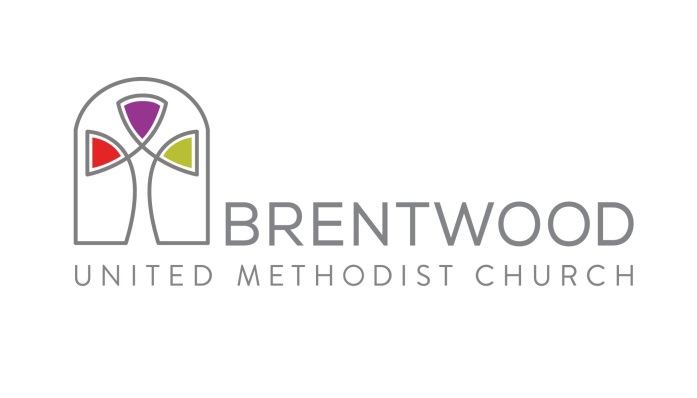 Sunny Day Club®Helpful InformationTuesdays 11am-2pm Rm A292Sunny Day Club® ContactsKatie Anderson:  615-370-9467 cell: 615-289-6001Julie Thomas:  615-370-9327 cell: 615-554-5977Brentwood UMC: 615-373-3663Please call Katie or Julie in advance if you are unable to attend.  If you are unable to come at the last minute, call 615-373-3663 and have the BUMC receptionist let us know you will not be bringing your loved one.  For Initial Sunny Day Club® Membership Interviews and/or Pastoral Concerns, please contactDr. Jeff Wilson:  615-373-3663 Ext.1296Brentwood Sunny Day Club® Share and Care GroupMeets the Second Tuesday of Each Month11am-noon, Room A291Group support open to all Sunny Day Club® family caregivers.Alzheimer’s Support GroupMeets the Second Tuesday of Each Month at 7pm, Room A389 West End UMC Sunny Day Club®A separate respite organizationMeets MondaysFor information call 615-321-8500Bellevue Presbyterian Church Sunny Day Club®A separate respite organizationMeets WednesdaysFor information call 615-646-1666Hillcrest United Methodist Church Sunny Day Club®A separate respite organizationMeets WednesdaysFor information call 615-832-0157Inclement Weather PolicyBrentwood UMC Sunny Day Club operates on the Williamson County School inclement weather policy.  If the schools are closed, we are closed.  If they open 2 hours late, we are open at our regular time.  Feel free to call Katie or Julie with any questions concerning the weather.In case of bad weather, you may park your car under the portico at the main entrance of the church leading to the Narthex.  You may enter with your loved one through the handicap door access located to the left of that main door and walk your loved one down to the Sunny Day room.  Your car may remain parked under the cover until you return from signing your loved one in.  You may also park under the portico while picking up your loved one in the afternoon.Brentwood UMC Sunny Day Club does have a Tornado policy in place.  In case of a Tornado warning, your loved one will be in a designated safe place with the Sunny Day volunteers until we receive an all clear from the church staff.Things to KnowPlease bring a sack lunchPlease bring $1 weekly for duesDrinks are providedPlease label lunch boxes, coats and other personal belongings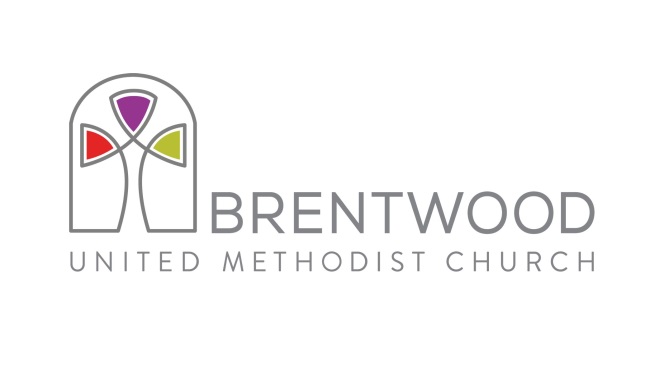 The Sunny Day Club is designed to be a positive social experience for all participants.  
The following guidelines have been formulated in an effort to create a good experience 
for all members, caregivers, and volunteers.
Expectations for Paid Caregivers Paid caregivers will sit with their client during all Sunny Day Activities.Paid caregivers will participate in all Sunny Day Activities.**If physical limitations prohibit full participation in some activities, exceptions can be made with the approval of Sunny Day Leaders.Caregivers will promote, with their words and actions, a positive social environment for the benefit of all involved with Sunny Day.Caregivers will pay the $1.00 per person dues and bring a sack lunch to eat with the group.  Participants’ RightsThe right to be treated as an adult, with respect and dignity.The right to participate in a program of services and activities that promotes positive attitudes on one’s usefulness and capabilities.The right to be free from physical, mental, sexual, and verbal abuse, neglect, and exploitation.The right to be free from actual or threatened physical or chemical restraints.The right to be encouraged and supported in maintaining one’s independence to the extent that conditions and circumstances permit, and to be involved in a program of services designed to promote personal independence.The right to privacy and confidentiality.